Сценарий спортивного мероприятия для старших классов «Старты +», посвящённого празднику 23 февраляЦель: приобщение к здоровому образу жизни.
Задачи:
1) создать праздничное спортивное настроение;
2) развивать внимание, ловкость, быстроту, спортивные качества;
3) воспитывать дух патриотизма среди молодежи.
Оборудование: поворотные флажки, обручи, мячи, мешки – по количеству команд, канат – 1.
Место проведения: спортивный зал.Ход мероприятияВедущий - Добрый день! Я рада приветствовать всех на спортивных соревнованиях, посвященных празднованию 23 февраля под названием «Старты +»!
(участвует 2 команды сборные 5-9 классы и молодёжь).
- День защитника Отечества – это государственный праздник, традиции которого уходят корнями в далекое прошлое.

Защитники Отчизны все века
Святую Русь от недруга хранили.
И если враг напал издалека,
То его гнали, били и громили.

Жизнь не жалея, Родину свою
Они для жизни нашей сохранили.
И всех врагов, в неравном пусть бою,
Они всегда, везде, нещадно били.

Чтоб Русь была великой и сейчас,
На страже рубежей её стоите,
Пусть враг России помнит каждый час,
Что от него Россию оградите.

Коль живы вы, то будет Русь жива,
И будут жить в России ваши дети,
Любовь к России, это не слова,
Мы той любовью все за Русь в ответе.

М. Чикин

Ведущий - Защита Отечества – долг каждого гражданина, почетная обязанность каждого мужчины. Чтобы оберегать страну от недругов нужно быть сильным и смелым. Сегодня в День защитников Отечества в соревнованиях принимают участие 2 команды (в команде четное количество участников) следующих классов, приветствуем: сборная 5-9 класса и молодёжь
- Позвольте представить Вам членов судейской коллегии: 
_____________________________________________________________________________ 
_____________________________________________________________________________ 

Ведущий - Желаем каждой команде не только победы, но и хорошего настроения на протяжении всей спортивной программы «Старты +»! 
Но для начала нам нужно размяться! Я предлагаю сделать всем совместную зарядку.
Смотрите на меня и повторяйте движения!

- Каждый день по утрам
Делаем зарядку.
Очень нравится нам
Делать по порядку.
Весело шагать.
Руки поднимать.
Приседать и вставать.
Бегать и скакать.
Здоровье в порядке?
Спасибо зарядке!

(повторить несколько раз)
Ведущий - Молодцы! 

- Итак, переходим к эстафетам! 
Команды на исходную позицию!ЭСТАФЕТЫ«Гладкий бег».
Инвентарь: мяч, поворотные флажки.
Исходное положение команды:  «в колонну по одному».
Содержание эстафеты: по команде ведущего участник проходит дистанцию, при этом ведёт  мяч одной ногой, обегая кегли. 

2. «Прыжки в мешках».
Инвентарь: мешки, поворотные флажки.
Исходное положение команды: «в колонну по одному». 
Содержание эстафеты: первый участник, находясь в мешке, прыгает до поворотного флажка и обратно, передает эстафету следующему и т.д.

3. «Перевозчик» 
Инвентарь: обруч, поворотные флажки.
Исходное положение команды: «в колонну по одному», капитан - впереди.
Содержание эстафеты: капитан находится на старте, держа в руках обруч, по команде «Марш» бежит, огибает поворотный флажок, добегает до стартовой линии и забирает второго участника (второй участник берется рукой за обруч), бегут вдвоем до флажка и обратно, забирают третьего и т.д.)4. «Близнецы».
Инвентарь: мяч, поворотные флажки.
Исходное положение команды: «в колонну по два».
Содержание эстафеты: первые два участника команды становятся рядом друг с другом (боком), зажав головами  мяч. По команде ведущего первая пара, не  придерживая мяч руками,  добегает до поворотного флажка, возвращается к стартовой линии, передает мяч следующей паре и т.д.Поздравления от девочек В нашем классе все мальчишки Любят отличиться. Кто рисует, кто поет, Кто-то веселиться! В нашем классе каждый мальчик Очень ловок и красив, Потому так рад, конечно, Весь наш женский коллектив! На уроках не зевайте, Будьте все внимательны, И хорошие оценки Будут обязательно! Разбуди мальчишек ночью, В самой серединочке, Алфавит они расскажут Без одной запиночки! Третья четверть уж в разгаре, Часики затикали, А мальчишки-то мечтают: Снова бы каникулы! На уроках все мальчишки Даже очень хороши, А приходит перемена – Ты пощады не ищи! Опозданья все мальчишки Объясняют просто: — А учиться на уроке Никогда не поздно! А мальчишки наши очень Любят бегать и играть. И учиться обещают На четыре и на пять!5 конкурс: «Пилоты» Из листка газеты все участники складывают самолётик, выстраиваются в линию и одновременно запускают его. Побеждает тот, чей самолётик улетит дальше.6. Товарищи солдаты! Как вам известно, задача солдата при подъеме - одеться, пока горит спичка, т. е. за 45 с. Вот сейчас мы вам и предлагаем одеть за это время хотя бы командира отделения. Задание ясно? Я зажигаю спичку, а зрители будут поддерживать вас аплодисментами. Внимание, на старт. Подъем!7. Молодцы! Не просто так вы выбрали себе командиров. Сейчас они и будут отдуваться за всех. Победит то отделение, чей командир первым снимет с себя все обмундирование. Задание ясно? Начали!8. Комбинированная эстафета.
Инвентарь: скакалки, обручи, мячи, поворотные флажки.
Содержание эстафеты: первый участник прыгает на скакалке до обруча, оставляет скакалку в обруче, берет мяч, ведет его, огибая стойку, кладет мяч в обруч, забирает скакалку и передает эстафету следующему участнику.9. Судя по количеству пройденных этапов, близок дембель, значит, вы уже деды. А деды могут позволить себе сходить в самоволку. Но учтите, что в самоволку вы пойдете ночью, ее мы устроим, завязав вам глаза. А пойдете вы лесом, меж трех сосен. Сосны, на сцену!Выходят три девушки, встают на некотором расстоянии друг от друга и изображают деревья.- Убрав руки за спину, чтобы не касаться сосен, нужно пройти по такой траектории (показывает). Ваша задача - не заблудиться в трех соснах и не задеть их, т. к. сразу же сработает сигнализация и ваш уход в самоволку будет обнаружен. А наше жюри будет внимательно следить за вами и считать количество «засветившихся» солдат каждого отделения. Все понятно? По одному в самоволку пошли!Поздравления от девочек (Читают по одной строчке) Верим, что в армию все вы пойдёте. Служить будет кто-то в пехоте, на флоте. Станет десантником или танкистом Умелым наводчиком, артиллеристом. На самолётах новейших летать Кто-то границу страны охранять. Защитники Родины очень нужны, Чтоб никогда мы не знали войны. И в этот прекрасный и радостный день Нам тысячу раз пожелать вам не лень: Здоровья, удачи, везенья, Отличного настроенья! С праздником вас поздравляем!Успехов в учёбе желаем!
10. «Передал – садись».
Инвентарь: мячи, флажки или обручи.
Содержание эстафеты: капитан стоит лицом к команде на расстоянии 3 метров. По команде «Марш» капитан бросает мяч первому участнику, участник возвращает мяч капитану и приседает, и т. д. Последний участник бросает мяч капитану и встает, капитан принимает мяч и поднимает руки вверх - эстафета окончена.

- Молодцы! Пока жюри подводит окончательные итоги - музыкальная пауза.
(подведение итогов).
- Для оглашения результатов и вручения грамот, подарков приглашаются…   
       
Ведущий - Пусть будут вёсны, будут соловьи,
Любите милых горячо и свято!
Но все же в труд идите как в бои.
Творите биографии свои,
Не упускайте времени, ребята!

Э. Асадов

- Я уверенна, что ваши руки будут творить добро, дарить любовь и радость на нашей планете Земля! Желаю Вам целеустремленности и личных спортивных достижений! 
С праздником! До новых встреч!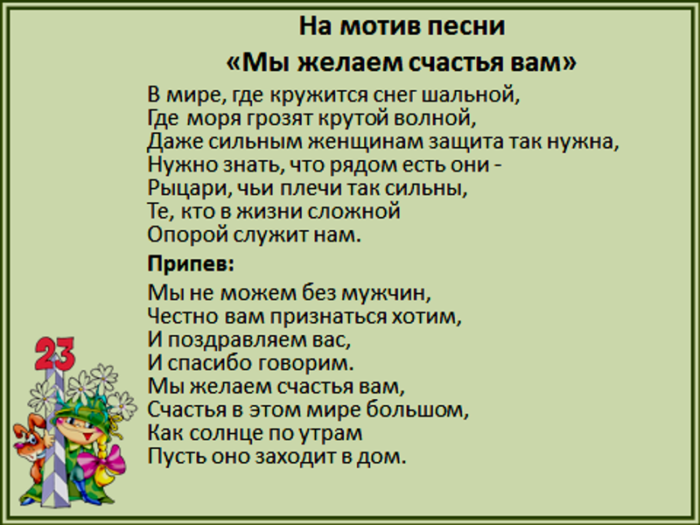 